Carlinghow Academy Key Stage 2 Framework Learning Objectives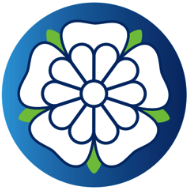 Year 3Year 3Year 4Year 4O3.1 O3.2 O3.3 O3.4Listen and respond to simple rhymes, stories and songs Recognise and respond to sound patterns and words Perform simple communicative tasks using single words, phrases and short sentencesListen attentively and understand instructions, everyday classroom language and praise wordsOracyO4.1 O4.2 O4.3 O4.4Memorise and present a short spoken textListen for specific words and phrasesListen for sounds, rhyme and rhythmAsk and answer questions on several topicsL3.1 L3.2L3.3Recognise some familiar words in written form Make links between some phonemes, rhymes and spellings, and read aloud familiar words Experiment with the writing of simple wordsLiteracyL4.1 L4.2L4.3L4.4Read and understand a range of familiar written phrasesFollow a short familiar text, listening and reading at the same time Read some familiar words and phrases aloud and pronounce them accurately Write simple words and phrases using a model and some words from memoryIU3.1IU3.2IU3.3 IU3.4Learn about the different languages spoken by children in the school Identify social conventions at home and in other culturesMake indirect or direct contact with the country/countries where the language is spoken Locate country/countries where the language is spokenIUIU4.1 IU4.2 IU4.3IU4.4Learn about festivals and celebrations in different culturesKnow about some aspects of everyday life and compare them to their own Compare traditional stories Learn about ways of travelling to the country/countriesYear 5Year 5Year 6Year 6O5.1 O5.2 O5.3 O5.4Prepare and practise a simple conversation, reusing familiar vocabulary and structures in new contextsUnderstand and express simple opinionsListen attentively and understand more complex phrases and sentencesPrepare a short presentation on a familiar topicOracyO6.1 O6.2 O6.3 O6.4Understand the main points and simple opinions in a spoken story, song or passagePerform to an audienceUnderstand longer and more complex phrases or sentencesUse spoken language confidently to initiate and sustain conversations and to tell storiesL5.1 L5.2L5.3Re-read frequently a variety of short textsMake simple sentences and short textsWrite words, phrases and short sentences, using a referenceLiteracyL6.1 L6.2L6.3L6.4Read and understand the main points and some detail from a short written passageIdentify different text types and read short, authentic texts for enjoyment or informationMatch sound to sentences and paragraphsWrite sentences on a range of topics using a modelIU5.1 IU5.2IU5.3Look at further aspects of their everyday lives from the perspective of someone from another countryRecognise similarities and differences between placesCompare symbols, objects or products which represent their own culture with those of another countryIUIU6.1 IU6.2 IU6.3 Compare attitudes towards aspects of everyday lifeRecognise and understand some of the differences between peoplePresent information about an aspect of cultureYear 3Year 3Year 4Year 4Identify specific sounds, phonemes and wordsRecognise commonly used rhyming soundsImitate pronunciation of wordsHear main word classesRecognise question forms and negativesRecognise how sounds are represented in written formNotice the spelling of familiar wordsRecognise that languages describe familiar things differentlyRecognise that many languages are spoken in the UK and across the worldRecognise conventions of politenessKnowledge About LanguageReinforce and extend recognition of word classes and understand their functionRecognise and apply simple agreements, singular and pluralUse question formsRecognise that texts in different languages will often have the same conventions of style and layoutApply phonic knowledge of the language to support reading and writingIdentify a different writing systemDiscuss language learning and share ideas and experiencesUse actions and rhymes and play games to aid memorisationRemember rhyming wordsUse the context of what they see/read to determine some of the meaningPractise new language with a friend and outside the classroomLook at the face of the person speaking and listen attentivelyUse gestures to show they understandRecognise words which the teacher mouths silentlyWrite new wordsCompare the language with EnglishLanguage Learning StrategiesDiscuss language learning and share ideas and experiencesUse mental associations to help remember wordsAsk for repetition and clarificationUse context and previous knowledge to determine meaning and pronunciationPractice new language with a friend and outside the classroomPlan and prepare for a language activityRead and memorise wordsSort words into categoriesApply knowledge about letters & simple grammatical knowledge to experiment with writing Use a dictionary to look up spellingsAccess information sourcesYear 5Year 5Year 6Year 6Recognise patterns in simple sentencesManipulate language by changing an element in a sentenceApply knowledge of rules when building sentencesDevelop accuracy in pronunciation and intonationUnderstand and use negativesAppreciate that different languages use different writing conventionsRecognise the typical conventions of word order in the foreign languageUnderstand that words will not always have a direct equivalent in the languageNotice different text types and deal with authentic textsKnowledge About LanguageRecognise patterns in the foreign languageNotice and match agreementsUse knowledge of words, text and structure to build simple spoken and written passagesUse knowledge of word order and sentence construction to support the understanding of the written textUse knowledge of word and text conventions to build sentences and short textsDevise questions for authentic usePlan and prepare - analyse what needs to be done to carry out a taskIntegrate new language into previously learnt languageApply grammatical knowledge to make sentencesUse actions and rhymes to aid memorisationAsk for repetition and clarificationUse context and previous knowledge to help understandingPractise new language with a friend and outside the classroomLook and listen for visual and aural cluesUse a dictionary or a word listPronounce/read aloud unknown wordsLanguage Learning StrategiesDiscuss language learning and reflect and share ideas and experiencesPlan and prepare - analyse what needs to be done in order to carry out a taskUse language known in one context or topic in another context or topicAsk for repetition and clarificationUse context and previous knowledge to help understanding and reading skillsPractise new language with a friend and outside the classroomListen for clues to meaning e.g. tone of voice, key wordsMake predictions based on existing knowledgeApply a range of linguistic knowledge to create simple, written productionEvaluate workCompare and reflect on techniques for memorising language Use a dictionary